О создании комиссии по приёмке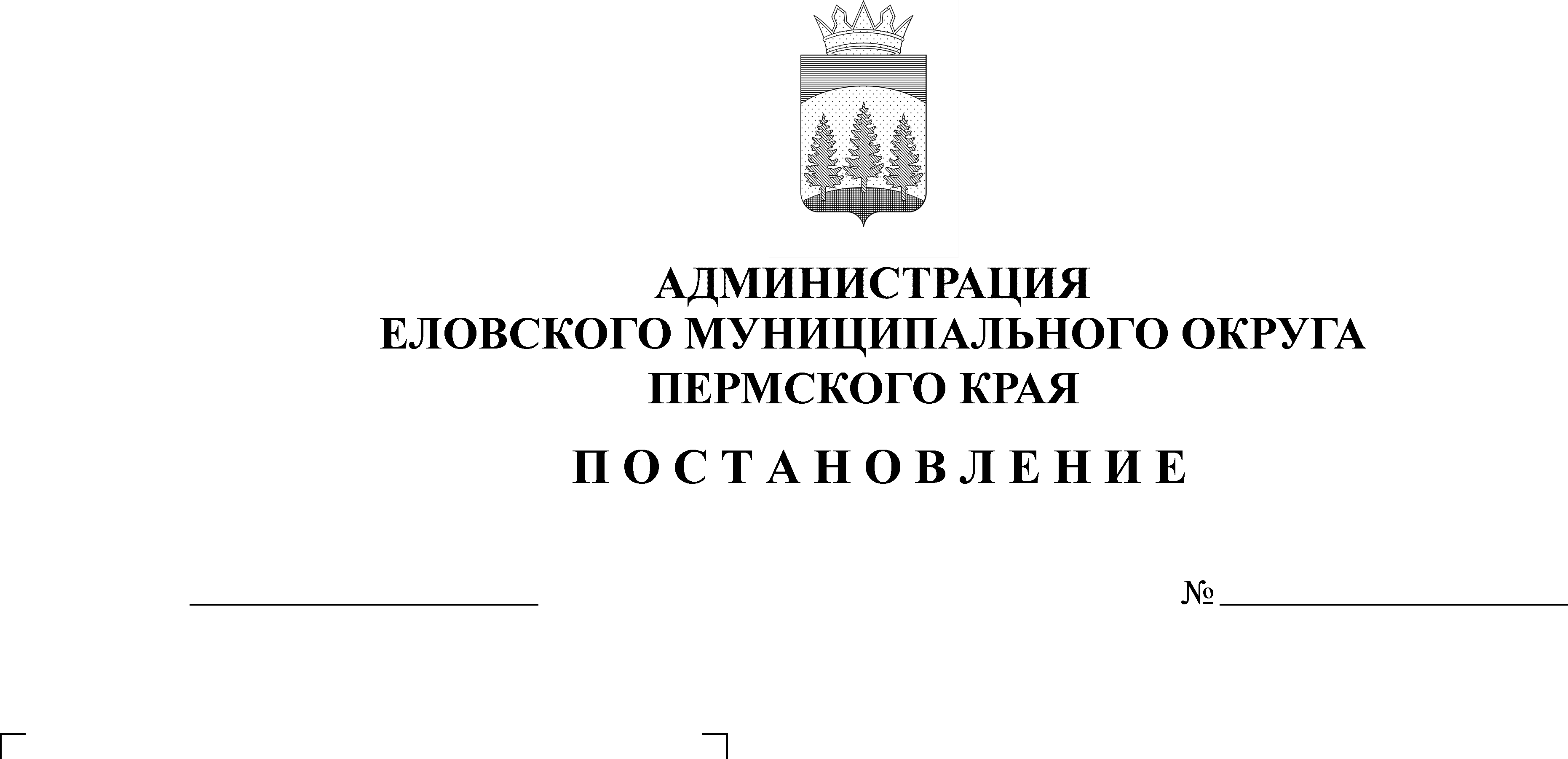 жилых помещений, приобретаемых для детей-сирот и детей, оставшихся безпопечения родителей, а также лиц изчисла детей-сирот, оставшихся безпопечения родителей на территорииЕловского муниципального округаПермского краяВ соответствии с частью 6 статьи 94 Федерального закона от 05 апреля 2013 г. № 44-ФЗ «О контрактной система в сфере закупок товаров, работ, услуг для обеспечения государственных и муниципальных нужд», Федеральным законом от 06 октября 2003 г. № 131-ФЗ «Об общих принципах организации местного самоуправления в Российской Федерации», Законом Пермского края от 10 мая 2017 г. № 88-ПК «О наделении органов местного самоуправления отдельными государственными полномочиями по обеспечению жилыми помещениями детей-сирот и детей, оставшихся без попечения родителей, лиц из числа детей-сирот и детей, оставшихся без попечения родителей»Администрация Еловского муниципального округа Пермского края ПОСТАНОВЛЯЕТ:1. Создать комиссию по приёмке жилых помещений, приобретаемых для детей-сирот и детей, оставшихся без попечения родителей, и лиц из числа детей-сирот и детей, оставшихся без попечения родителей на территории Еловского муниципального округа Пермского края. 2. Утвердить прилагаемые:2.1. Положение о комиссии по приёмке жилых помещений, приобретаемых для детей-сирот и детей, оставшихся без попечения родителей, и лиц из числа детей-сирот и детей, оставшихся без попечения родителей на территории Еловского муниципального округа Пермского края.2.2. Состав комиссии по приёмке жилых помещений, приобретаемых для детей-сирот и детей, оставшихся без попечения родителей, и лиц из числа детей-сирот и детей, оставшихся без попечения родителей на территории Еловского муниципального округа Пермского края.3. Признать утратившими силу:Постановление администрации Еловского муниципального района от 14 мая 2018 г. № 147-п «О создании комиссии по приёмке жилых помещений, приобретаемых для детей-сирот и детей, оставшихся без попечения родителей, а также лиц из числа детей-сирот, оставшихся без попечения родителей на территории Еловского муниципального района»;Постановление администрации Еловского муниципального района от 16 августа 2019 г. № 234-п «Об утверждении изменений в состав комиссии по приёмке жилых помещений, приобретаемых для детей-сирот и детей, оставшихся без попечения родителей, а также лиц из числа детей-сирот, оставшихся без попечения родителей на территории Еловского муниципального района от 14 мая 2018 г. № 147-п».3. Настоящее Постановление обнародовать на сайте газеты «Искра Прикамья» и разместить на официальном сайте Еловского муниципального округа Пермского края в сети «Интернет».4. Постановление вступает в силу со дня его обнародования.5. Контроль за исполнением постановления возложить на заместителя главы администрации Еловского муниципального округа Пермского края по социальной политике.Глава муниципального округа -глава администрации Еловскогомуниципального округа Пермского края	   А.А. ЧечкинУТВЕРЖДЕНОПостановлениемАдминистрации Еловскогомуниципального округаПермского краяот 07.07.2021 № 303-пПОЛОЖЕНИЕ о комиссии по приёмке жилых помещений, приобретаемых для детей-сирот и детей, оставшихся без попечения родителей, и лиц из числа детей-сирот и детей, оставшихся без попечения родителей на территории Еловского муниципального округа Пермского краяI. Общие положения1.1. Комиссия по приёмке жилых помещений, приобретаемых для детей-сирот и детей, оставшихся без попечения родителей, лиц из числа детей-сирот и детей, оставшихся без попечения родителей на территории Еловского муниципального округа Пермского края (далее – Комиссия) создана с целью усиления контроля за соблюдением государственных, общественных и частных интересов при приобретении жилых помещений, а также установления соответствия приобретаемых жилых помещений условиям муниципальных контрактов, техническим и иным требованиям;1.2. Комиссия образуется в составе председателя, заместителя председателя, секретаря, членов комиссии;1.3. Комиссия в своей деятельности руководствуется:Федеральным законом от 05 апреля 2013 г. № 44-ФЗ «О контрактной система в сфере закупок товаров, работ, услуг для обеспечения государственных и муниципальных нужд»; Федеральным законом от 06 октября 2003 г. № 131-ФЗ «Об общих принципах организации местного самоуправления в Российской Федерации»;Законом Пермского края от 10 мая 2017 г. № 88-ПК «О наделении органов местного самоуправления отдельными государственными полномочиями по обеспечению жилыми помещениями детей-сирот и детей, оставшихся без попечения родителей, лиц из числа детей-сирот и детей, оставшихся без попечения родителей»;постановлением Правительства Пермского края от 11 марта 2013 г. № 107-п «Об утверждении порядка формирования специализированного жилищного фонда Пермского края для обеспечения жилыми помещениями детей-сирот и детей, оставшихся без попечения родителей, лиц из числа детей-сирот и детей, оставшихся без попечения родителей»; Порядком предоставления и расходования субвенций, предоставляемых из бюджета Пермского края бюджетам муниципальных районов, городских округов Пермского края для осуществления органами местного самоуправления отдельных государственных полномочий Пермского края по обеспечению жилыми помещениями детей-сирот и детей, оставшихся без попечения родителей, лиц из числа детей-сирот и детей, оставшихся без попечения родителей, утверждённым Постановлением Правительства Пермского края от 12 мюля 2017 г. № 665-п;постановлением Правительства Пермского края от 19 июля 2017 г. № 670-п «Об осуществлении отдельных государственных полномочий по обеспечению жилыми помещениями детей-сирот и детей, оставшихся без попечения родителей, лиц из числа детей-сирот и детей, оставшихся без попечения родителей, органами местного самоуправления муниципальных районов и городских округов Пермского края»;Уставом Еловского муниципального округа Пермского края;настоящим Положением.II. Основные задачи Комиссии  2.1. Основными задачами Комиссии является:2.1.1. установление соответствия жилых помещений санитарным нормам и правилам, санитарно-эпидемиологическим правилам и нормам, требованиям пожарной безопасности, нормам эксплуатации жилого фонда, экологическим и иным требованиям законодательства, а также условиям и требованиям заключённого муниципального контракта;2.1.2. подтверждение факта исполнения продавцом обязательства по передаче жилого помещения муниципальному заказчику;2.1.3. приёмка приобретаемых жилых помещений для детей-сирот и детей, оставшихся без попечения родителей, лиц из числа детей-сирот и детей, оставшихся без попечения родителей.III. Права и обязанности Комиссии3.1. При приёмке жилого помещения от лица, с которым заключен муниципальный контракт, Комиссия вправе требовать: 3.1.1. Предъявляемое жилое помещение, соответствующее санитарным и техническим требованиям. Количественные и качественные характеристики жилого помещения должны соответствовать условиям муниципального контракта;3.1.2. Соответствия наличия и состояния инженерной инфраструктуры приобретаемого жилого помещения условиям муниципального контракта;3.1.3. Принадлежность приобретаемого жилого помещения Продавцу. Жилое помещение никому другому не продано, не заложено, не подарено, в споре и под арестом не состоит, а также должно быть свободным от любых прав третьих лиц;3.1.4. Отсутствие задолженности по коммунальным платежам и налогу на имущество за приобретаемые жилые помещения на день регистрации перехода права;3.1.5. Представления следующих документов:копию кадастрового паспорта на приобретаемое жилое помещение;копию технического паспорта на приобретаемое жилое помещение;копию правоустанавливающего документа на приобретаемое жилое помещение;копии справок об отсутствии задолженности за жилищные и коммунальные услуги, электроэнергию.3.2. Комиссия имеет право привлекать к участию в работе компетентных специалистов.3.3. Комиссия обязана:3.3.1. Осуществлять свою деятельность в соответствии с действующими нормативными актами, стандартами, инструкциями и настоящим Положением;3.3.2. Произвести проверку документов, представленных Продавцом в соответствии с муниципальным контрактом, произвести осмотр жилого помещения и оборудования;3.3.3. Оформить и подписать решение в виде акта приёмки жилого помещения, приобретаемого для детей-сирот и детей, оставшихся без попечения родителей, лиц из числа детей-сирот и детей, оставшихся без попечения родителей на территории Еловского муниципального округа Пермского края (далее – акт приёмки жилых помещений), в случае отсутствия замечаний.Акт приёмки жилого помещения подписывается всеми членами Комиссии.3.3.4. В случае если Комиссия принимает решение о невозможности приёмки жилого помещения, составляется мотивированное заключение, которое направляется Главе муниципального округа – главе администрации Еловского муниципального округа Пермского края для принятия решения.IV. Организация работы Комиссии4.1. Свою деятельность Комиссия осуществляет посредством проведения проверок (с выездом на место), составления акта приёмки жилого помещения по результатам проверки по форме согласно приложению к настоящему Положению;4.2. Работу Комиссии возглавляет её Председатель;4.3. Председатель Комиссии определяет время и место работы Комиссии;4.4. Заместитель Председателя Комиссии выполняет поручения Председателя Комиссии, а в случае его отсутствия – его полномочия;4.5. Секретарь Комиссии уведомляет по средствам различных видов связи членов Комиссии о месте, дате и времени проведения Комиссии и повестке дня не позднее чем за 3 дня до начала приёмки жилого помещения, ведёт рабочую документацию Комиссии, обеспечивает оформление акта приёмки жилого помещения, направляет Продавцу копии акта приёмки жилого помещения и иную необходимую документацию;4.6. Члены Комиссии:4.6.1. Имеют право излагать своё мнение в письменном виде, которое прилагается к акту приёмки жилого помещения, с обоснованиями, имеющими ссылки на действующие законодательные и правовые акты;4.6.2. Вносить предложения по работе Комиссии;4.6.3. Организовывать в пределах своих полномочий реализацию решений Комиссии;4.7 Решения Комиссии принимаются простым большинством голосов и оформляются в виде акта приёмки жилого помещения, который подписывается всеми членами Комиссии. Комиссия принимает решение путём открытого голосования;4.8 Оформление акта приёмки жилого помещения осуществляется в течение 3 рабочих дней с момента предоставления жилого помещения Продавцом;4.9. Копия акта приёмки жилого помещения передаётся Продавцу в течение 1 дня;4.10. Комиссия правомочна принимать решение по результатам обследования жилого помещения, если присутствует не менее 2/3 общего количества членов Комиссии;4.11. Если число голосов «за» и «против» при принятии решения равно, решающим является голос председателя КомиссииПриложение к Положению о комиссии по приёмке жилых помещений, приобретаемых для детей-сирот и детей, оставшихся без попечения родителей, и лиц из числа детей-сирот и детей, оставшихся без попечения родителей на территории Еловского муниципального округа Пермского краяФОРМААКТприёмки жилых помещений, приобретаемых для детей-сирот и детей,
оставшихся без попечения родителей, а также лиц из числа детей- сирот,
оставшихся без попечения родителей на территории Еловского
муниципального округа Пермского краяс. Елово	«	»	20____г.адрес, по которому расположено жилое помещениеКомиссия, действующая на основании	,указать дату и № постановления в составе:Председателя	(должность, фамилия, и.о.)Заместителя председателя	(должность, фамилия, и.о.)Секретаря комиссии	(должность, фамилия, и.о.)Членов комиссии:	(должность, фамилия, и.о.)_________________________________________________________________(должность, фамилия, и.о.)_________________________________________________________________(должность, фамилия, и., о.)_________________________________________________________________(должность, фамилия, и.о.)_________________________________________________________________(должность, фамилия, и.о.)_________________________________________________________________(должность, фамилия, и.о.)_________________________________________________________________(должность, фамилия, и.о.)и	(наименование юридического, физического лица, индивидуального предпринимателя, осуществляющего продажу жилых помещений) в лице	,(ФИО, занимаемая должность)именуемый в дальнейшем Продавец, вместе именуемые «Стороны», составили настоящий акт о нижеследующем:На основании муниципального контракта от	№	,Продавец представил для приёмки Комиссии жилые помещения, расположенные в многоквартирном жилом доме по адресу:________________________________________________________________________________________________________________________________________Комиссия установила _________________(соответствие/несоответствие) жилых помещений санитарным нормам и правилам, санитарно-эпидемиологическим правилам и нормам, требованиям пожарной безопасности, нормам эксплуатации жилого фонда, экологическим и иным требованиям законодательства, а также условиям и требованиям заключенного муниципального контракта;Комиссия проверила соответствие количественных и качественных характеристик жилых помещений условиям муниципальных контрактовКомиссия установила _______________________________соответствие/ несоответствие приобретаемых жилых помещений требованиям статьи 23 Федерального закона от 30.03.1999 № 52-ФЗ «О санитарноэпидемиологическом благополучии населения» санитарно-эпидемиологическим требованиям к условиям проживания в жилых зданиях и помещениях (СанПиН 2.1.2.2645-10), а также требованиям, предусмотренным статьей 15 Жилищного кодекса Российской Федерации.Степень готовности приобретаемых жилых помещений	(соответствуют/ не соответствуют) требованиям муниципального контракта.Наличие и состояние инженерной инфраструктуры приобретаемых помещений 	(соответствует/ не соответствует) условияммуниципального контракта.На основании рассмотрения жилых помещений в натуре, Комиссия установила, что жилые помещения 	соответствуют/ не соответствуют) требованиям муниципального контракта и______________(пригодны / не пригодны) для проживания в ней лиц.Акт составлен в	экземплярах.Председатель комиссии:	(подпись, фамилия, и.о.)Заместитель председателя комиссии:	(подпись, фамилия, и.о.)Секретарь комиссии:	(подпись, фамилия, и.о.)Члены комиссии:_________________________________________________________________(подпись, фамилия, и.о.)_________________________________________________________________(подпись, фамилия, и.о.)_________________________________________________________________(подпись, фамилия, и.о. )_________________________________________________________________(подпись, фамилия, и.о.)_________________________________________________________________(подпись, фамилия, и.о.)_________________________________________________________________(подпись, фамилия, и.о.)УТВЕРЖДЕНПостановлениемАдминистрации Еловскогомуниципального округаПермского краяот 07.07.2021 № 303-пСОСТАВкомиссии по приёмке жилых помещений, приобретаемых для детей-сирот и детей, оставшихся без попечения родителей, и лиц из числа детей-сирот и детей, оставшихся без попечения родителей на территории Еловского муниципального округа Пермского края№Характеристики жилых помещений в соответствии с условиями муниципальных контрактовСоответствие/ несоответствие характеристик жилых помещений в соответствии с условиями муниципальных контрактов12I2IСофронова Т.П.- заместитель главы администрации Еловского муниципального округа по социальной политике, председатель комиссии;Кротов А.В.- председатель комитета имущественных отношений и градостроительства администрации Еловского муниципального округа Пермского края, заместитель председателя комиссии;Мальцева Н.Н.- главный специалист комитета имущественных отношений и градостроительства администрации Еловского муниципального округа Пермского края, секретарь комиссии.Члены комиссии:Члены комиссии:Реутова Н.М.- заведующий отделом по связям с общественностью, внутренний и социальной политики Администрации Еловского муниципального округа Пермского края;Пьянзин М.- заместитель заведующего отделом развития инфраструктуры и благоустройства Администрации Еловского муниципального округа Пермского края;Бородкина В.В.- ведущий специалист отдела опеки и попечительства Межрайонного территориального управления № 5 Министерства социального развития Пермского края (по согласованию);- представитель 11 Отдела надзорной деятельности и профилактической работы по Чайковскому и Еловскому муниципальным округам  УНПР ГУ МЧС России по Пермскому краю (по согласованию);- представитель Южного территориального  отдела Управления Роспотребнадзора по Пермскому краю (по согласованию);- представитель Министерства строительства Пермского края (по согласованию);- представитель Инспекции государственного жилищного надзора  Пермского края (по согласованию).